МИНИСТЕРСТВО ОБРАЗОВАНИЯ И МОЛОДЕЖНОЙ ПОЛИТИКИ СВЕРДЛОВСКОЙ ОБЛАСТИГосударственное бюджетное общеобразовательное учреждение Свердловской области, реализующее адаптированные основные общеобразовательные программы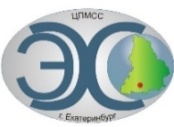 «Центр психолого-медико-социального сопровождения «Эхо»ГБОУ СО «ЦПМСС «Эхо»ПОЛОЖЕНИЕо VII Межрегиональной дистанционной Олимпиаде по предмету «Биология» для обучающихся с нарушенным слухом1. Общие положения1.1. Настоящее Положение о VII Межрегиональной дистанционной Олимпиаде по предмету «Биология» (далее - Олимпиада) для обучающихся с нарушенным слухом, (далее – Положение), определяет порядок организации и проведения Олимпиады, её организационное и методическое обеспечение, порядок участия в Олимпиаде, определения победителей и призёров.1.2. Основными целями и задачами Олимпиады являются:-предоставление обучающимся возможности оценки уровня собственных знаний по предметам учебной программы на фоне результатов сверстников;-способствование развитию учебной мотивации путем поощрения значимых личных достижений обучающихся;-популяризация естественных наук среди участников Олимпиады;-развитие взаимодействия между педагогами и обучающимися образовательных организаций, реализующих адаптированные основные общеобразовательные программы (далее - АООП) для обучающихся с нарушением слуха.1.3. В Олимпиаде могут принимать участие на добровольной основе обучающиеся 8-х и 9-х классов образовательных организаций, реализующих АООП для обучающихся с нарушением слуха, проживающие на территории Российской Федерации.Рабочий язык проведения Олимпиады — русский.1.4. Олимпиада проводится 16.11.2023 года дистанционно в режиме on-line.1.5. Организатором Олимпиады выступает ГБОУ СО ЦПМСС «Эхо» (далее — Организатор).1.6. Олимпиада является открытым мероприятием. Информация о проведении Олимпиады, правилах участия и итогах размещается на сайте Организатора (центрэхо.рф).1.7. Финансовое обеспечение олимпиады производится из средств Организатора. Плата за участие в Олимпиаде не предусмотрена.2. Организационно-методическое и информационное обеспечение ОлимпиадыКоординацию, организационно-методическое обеспечение и проведение Олимпиады осуществляет Организатор.Для проведения Олимпиады Организатор создает оргкомитет, методическую комиссию, жюри и апелляционную комиссию (в случае необходимости).Организация работы и делопроизводства исполнительных органов Олимпиады строится на основе соблюдения прав личности и требований к проведению Олимпиад.2.1. Организационный комитет Олимпиады:-устанавливает сроки проведения Олимпиады;-определяет форму проведения Олимпиады и осуществляет её организационно-методическое обеспечение;-разрабатывает информационное письмо и положение по Олимпиаде;- обеспечивает непосредственное проведение Олимпиады;-формирует составы методической комиссии, апелляционной комиссии и жюри Олимпиады из числа наиболее опытных и квалифицированных педагогических работников Центра, а также сторонних экспертов из сторонних организаций;-рассматривает совместно с методической комиссией и жюри Олимпиады апелляции участников Олимпиады и принимает окончательное решение по результатам их рассмотрения;-утверждает список победителей и призёров Олимпиады;-готовит шаблоны бланков дипломов, грамот, сертификатов участника и благодарственных писем отправляет по электронной почте.Печать наградных листов и награждение производят школы-участницы Олимпиады.Состав организационного комитета Олимпиады:Ортюкова Наталья Юрьевна, заместитель директора по учебно - воспитательной работе ГБОУ СО «ЦПМСС «Эхо»;Пяткова Дарья Константиновна, учитель биологии ГБОУ СО «ЦПМСС «Эхо», olimp_bio@centerecho.ru;Романов Дмитрий Викторович, технический специалист ГБОУ СО «ЦПМСС «Эхо», romanov@centerecho.ru.2.2. Методическая комиссия Олимпиады:- определяет тему Олимпиады;- разрабатывает материалы заданий для Олимпиады;-вносит предложения в оргкомитет по вопросам, связанным с совершенствованием организации, проведения и методического обеспечения Олимпиады;-разрабатывает критерии и методики оценки выполненных заданий Олимпиады;-представляет в оргкомитет отчёт об итогах проведения Олимпиады.Состав методической комиссии:Пяткова Дарья Константиновна, учитель биологии ГБОУ СО «ЦПМСС «Эхо»;Коногорова Наталья Викторовна, учитель географии ГБОУ СО «ЦПМСС «Эхо»;3. Родионова Лариса Григорьевна, учитель физики ГБОУ СО «ЦПМСС «Эхо».2.3. Жюри Олимпиады:- проводит проверку поступивших работ участников олимпиады;- готовит протоколы результатов олимпиады;- определяет кандидатуры победителей и призеров Олимпиады;-осуществляет иные функции в соответствии с Положением об Олимпиаде.Состав жюри:Скутин Валерий Сергеевич, заместитель директора по учебно-воспитательной работе МАОУ СОШ № 33 г. В.Пышма - независимый эксперт;Алексеева Елена Николаевна, АНО «Консультационный центр «Гармония», учитель биологии - независимый эксперт;Ортюкова Наталья Юрьевна, заместитель директора по учебно - воспитательной работе ГБОУ СО «ЦПМСС «Эхо»;Пяткова Дарья Константиновна, учитель биологии ГБОУ СО «ЦПМСС «Эхо».3. Порядок организации и проведения Олимпиады.3.1. Олимпиада проводится 16 ноября 2023 г. с 09.00 до 10.30 (по московскому времени). Ответы будут приниматься до 11.00 часов (по московскому времени). Ответы на вопросы Олимпиады принимаются путём заполнения Google – формы. 3.2. 10 ноября 2023 года на сайте ГБОУ СО "ЦПМСС Центра «Эхо» будут выложены примерные задания Олимпиады.Задания Олимпиады соответствуют программам и учебникам для общеобразовательной школы «Биология. Животные. 7 класс» авторы Константинов В.М., Бабенко В.Г., Кучменко В.С. под ред. Бабенко В.Г. и «Биология», 8 класс Н.И. Сонин, М.Р. Сапин. М. Задания состоят из 15–20 тестовых вопросов, с разными формами опроса (с выбором одного ответа, с множественным выбором, с вводом текстового ответа, на установление соответствия и т.д.), включающих такие разделы биологии, как:Общие сведения о мире животныхСтроение тела животныхТип МоллюскиТип ЧленистоногиеПодтип БесчерепныеКласс Хрящевые рыбыКласс Костные рыбыКласс ЗемноводныеКласс ПресмыкающиесяКласс ПтицыКласс МлекопитающиеЗадания составляются с учетом специфики содержания АООП для обучающихся с нарушением слуха. 3.3. Требования к организации Олимпиады:Участник Олимпиады выполняет все задания самостоятельно, без какого-либо вмешательства сторонних лиц (запрещается разъяснение смысла задания, толкование незнакомых слов и т.п.). Один участник может отправить форму только один раз. В день Олимпиады педагоги-кураторы получают ссылку на Google-форму с заданиями Олимпиады на указанный в заявке адрес электронной почты и передают ссылку участникам. 3.4 Технические требования к ПК:- на каждого участника необходимо наличие Google-аккаунта;- доступ к сети Интернет и сервисам Google;- интернет-браузер актуальной версии.4. Подведение итогов4.1. Победителем (победителями) Олимпиады считается участник, набравший наибольшее количество баллов. По убыванию результатов присуждаются второе (вторые) и третье (третьи) места. 4.2. Участникам, не вошедшим в число призеров и победителей, вручается сертификат участника Олимпиады вне зависимости от набранных баллов. 4.3. Педагогам, подготовившим победителей и призеров Олимпиады, вручаются благодарственные письма.4.4. Итоги Олимпиады, список участников, победителей и призёров, утвержденный оргкомитетом Олимпиады, будет размещён на сайте Центра «Эхо» в разделе «Учащимся» - «Олимпиады» либо в разделе «Новости» - «Наши новости» не позднее 27 ноября 2023 года.4.2. Наградные материалы будут направлены по электронной почте в образовательные учреждения до 6 декабря 2023 года. 5. Права участников Олимпиады5.1. Регистрация и выполнение олимпиадных заданий означает согласие участника Олимпиады со всеми пунктами данного Положения.5.2. После объявления результатов, участники Олимпиады имеют право подать апелляцию в установленном порядке.